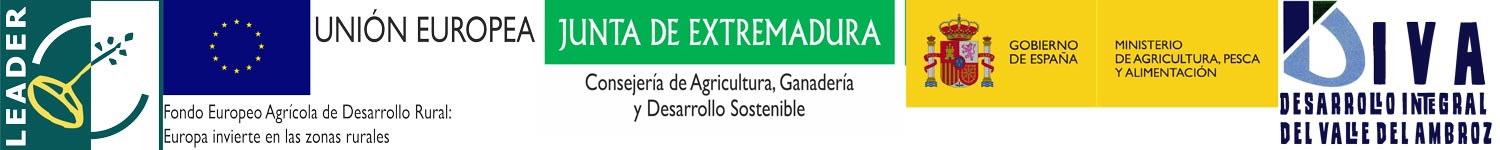 D./ Dña. __________________________________________________________ con NIF_________________, en representación (en su caso) de la empresa __________________con CIF__________________ solicitante de una ayuda con cargo a la ___ Convocatoria de Ayudas Leader en el Valle del Ambroz dentro del PDR 2014-2020  del Grupo de Acción Local DIVA para el proyecto _______________________________________           con el expediente nº  _____________: DECLARO:Que una vez recibida la RESOLUCIÓN PROVISIONAL, emitida por DIVA con fecha _____________________, correspondiente al proyecto anteriormente citado con los siguientes datos reflejados en la misma en lo referente a inversión, porcentajes y ayuda concedida,           ACEPTO la ayuda concedida, en los términos y condiciones expresados en la resolución provisional.          RENUNCIO la ayuda concedida, en los términos y condiciones expresados en la resolución provisional.Y para que así conste, firmo la presente documento  en  _________a ___de __________ de 20__Fdo.: ____________________________INVERSIÓN PRESENTADAINVERSIÓN APROBADAPORCENTAJE AYUDAAYUDA CONCEDIDA   